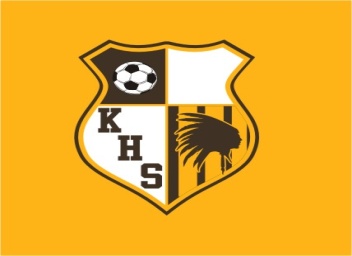 				KICKAPOO HIGH SCHOOL				26TH ANNUAL SHOOTOUT*Master Schedule*Wednesday – Sept. 206pm:	Kickapoo vs Monett		GrassThursday – Sept. 214pm:	Greenwood vs Catholic		Grass6pm:	Nixa vs Smith-Cotton		Grass8pm:	Monett vs Glendale		GrassFriday – Sept. 223pm:	Republic vs Sikeston		Grass4pm:	Glendale vs Jefferson City	Turf5pm:	Poplar Bluff vs Catholic		Grass6pm:	Smith-Cotton vs Kickapoo	Turf7pm:	Waynesville vs Greenwood	GrassSaturday – Sept. 238am:	Sikeston vs Catholic		Turf8am:	Waynesville vs Poplar Bluff	Grass10am:	Kickapoo vs Jefferson City	Turf10am:	Monett vs Nixa			Grass12pm:	Poplar Bluff vs Republic		Turf12pm:	Waynesville vs Sikeston		Grass2pm:	Jefferson City vs Nixa		Turf2pm:	Glendale vs Smith-Cotton	Grass4pm:	Republic vs Greenwood		GrassKICKAPOO SHOOTOUTGOLD DIVISION:9/20-23TEAMS PARTICIPATING:Kickapoo	Smith-CottonGlendale	Jefferson CityNixa		MonettSCHEDULE:Wednesday:	Kickapoo vs Monett		6pm		GrassThursday:		Nixa vs Smith-Cotton		6pm		Grass			Monett vs Glendale		8pm		GrassFriday:		Glendale vs Jefferson City	4pm		Turf			Smith-Cotton vs Kickapoo	6pm		TurfSaturday:		Kickapoo vs Jefferson City	10am	Turf			Monett vs Nixa			10am	Grass			Jefferson City vs Nixa		2pm		Turf			Glendale vs Smith-Cotton	2pm		GrassKICKAPOO SHOOTOUTBROWN DIVISION9/21-23TEAMS PARTICIPATING:Catholic		GreenwoodRepublic		SikestonWaynesville	Poplar BluffSCHEDULE:Thursday:		Greenwood vs Catholic	4pm		GrassFriday:		Republic vs Sikeston		3pm		Grass			Poplar Bluff vs Catholic	5pm		Grass			Waynesville vs Greenwood	7pm		GrassSaturday:		Sikeston vs Catholic		8am		Turf			Waynesville vs Poplar Bluff	8am		Grass			Poplar Bluff vs Republic	12pm	Turf			Waynesville vs Sikeston	12pm	Grass			Republic vs Greenwood	4pm		GrassTournament Format:Each division is divided into 2 pools of 3 teams.  Each team in the pool will cross over and play the other 3 teams in the pool.  A champion will be determined by the below scoring criteria:Rules:There will be overtime but NO PK shootouts played.Teams listed first will be home team and wear white uniforms.Scoring used to determine final standings:5 points for a win and 1 point for goal differential with a maximum of 3 points.  1 point will be awarded for a shutout (e.g. 3-0 winner receives 9 points).If teams are tied at the end of regulation, 3 points will be awarded with no points given for the shutout (e.g. 0-0 tie 3 points)If two teams are tied with total points, head to head competition will determine winner.If still tied, total goals scored in all three games will be used to determine the winner.If still tied, fewest goals allowed in three games will break the tie.If still tied, a coin toss will determine the winner.*Water will be provided*Ball boys will be providedPlease mail entry fee of $250 to the following address:SPS Athletics1610 E Sunshine
Springfield, MO 65804